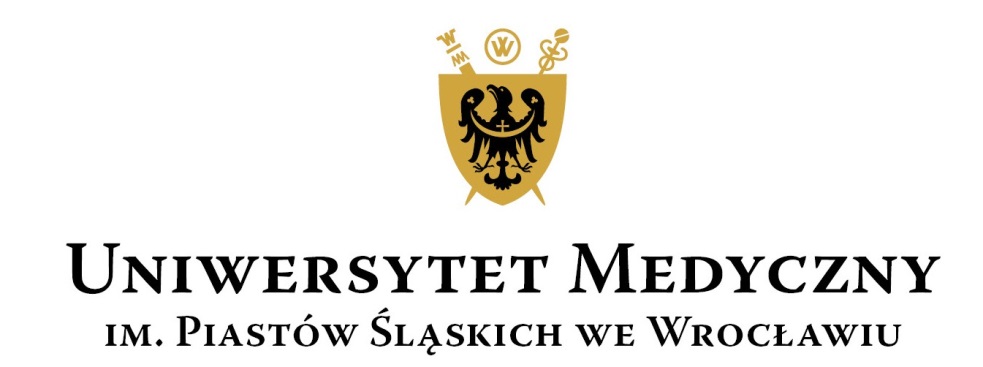 Wydział Farmaceutyczny z Oddziałem Analityki MedycznejPROCEDURA WYZNACZANIA RECENZENTÓW ZEWNĘTRZNYCH PRAC MAGISTERSKICH w roku akademickim 2016/2017WROCŁAW 2016Na podst. § 37 ust. 1 Regulaminu Studiów Uniwersytetu Medycznego we Wrocławiu oraz § 60 ust. 2 pkt. 8 Statutu Uniwersytetu Medycznego we Wrocławiu Dziekan i Rada Wydziału Farmaceutycznego z Oddziałem Analityki Medycznej ustanawia niniejszą procedurę w celu uregulowania zasad powoływania recenzentów zewnętrznych prac magisterskich na Wydziale Farmaceutycznym z Oddziałem Analityki Medycznej Uniwersytetu Medycznego we Wrocławiu.§ 1. Postanowienia ogólneIlekroć w niniejszej procedurze mowa o pracy magisterskiej, należy przez to rozumieć pracę dyplomową kończącą jednolite studia magisterskie.W celu podniesienia jakości i użyteczności prac magisterskich Dziekan na wniosek promotora może wyznaczyć recenzenta niezatrudnionego na Wydziale Farmaceutycznym z Oddziałem Analityki Medycznej UMW, zwanego dalej Recenzentem zewnętrznym.Recenzentem zewnętrznym nie będzie osoba, która zatrudniona jest na innym niż Wydział Farmaceutyczny z Oddziałem Analityki Medycznej wydziale UMW, w sytuacji gdy kierunek studiów prowadzony jest wspólnie z tym wydziałem.Recenzentem zewnętrznym będzie pracownik innego niż Wydział Farmaceutyczny z Oddziałem Analityki Medycznej wydziału UMW, jeśli studia nie są prowadzone wspólnie z tym wydziałem.Recenzentem zewnętrznym może być osoba, która posiada co najmniej stopień naukowy doktora i jest zatrudniona na innym niż Wydział Farmaceutyczny z Oddziałem Analityki Medycznej wydziale UMW, na innej uczelni lub w instytucji czy przedsiębiorstwie nieprowadzącym działalności dydaktycznej.Wyznaczając recenzenta zewnętrznego Dziekan bierze pod uwagę możliwości kadrowe Wydziału, kompetencje zatrudnionych na Wydziale pracowników naukowych i naukowo – dydaktycznych, a także obciążenie dydaktyczne nauczycieli akademickich.Dziekan wyznaczając recenzenta zewnętrznego bierze także pod uwagę czy kandydat na recenzenta jest zatrudniony lub związany z instytucją lub przedsiębiorstwem, będącym członkiem Rady Interesariuszy Zewnętrznych Wydziału Farmaceutycznego z Oddziałem Analityki Medycznej.§ 2.  Wyznaczenie recenzenta zewnętrznegoRecenzent zewnętrzny musi posiadać odpowiednią wiedzę i doświadczenie zawodowe w zakresie tematyki objętej pracą magisterską.Wniosek o wyznaczenie recenzenta zewnętrznego promotor pracy jest zobowiązany złożyć Dziekanowi na druku stanowiącym załącznik 1 do niniejszej procedury, nie później niż w dniu złożenia przez studenta pracy magisterskiej. Dziekan rozpatruje wniosek w terminie 3 dni.Recenzent zewnętrzny wyznaczony przez Dziekana przed dniem przyjęcia pracy do recenzji składa oświadczenie na druku stanowiącym załącznik 2 do niniejszej procedury.§ 3. Przeprowadzenie recenzji zewnętrznejRecenzent, który złożył oświadczenie, o którym mowa w § 2 ust. 4 otrzymuje od właściwego dziekanatu w zamkniętej kopercie egzemplarz pracy magisterskiej do recenzji.Po uzgodnieniu z recenzentem dziekanat może przekazać recenzentowi pracę magisterską wyłącznie w formie elektronicznej (na płycie CD lub pocztą e-mail).Do przekazanego egzemplarza pracy magisterskiej dziekanat dołącza formularz recenzji, zgodny ze wzorem określonym w obowiązującym na Wydziale regulaminie dyplomowania. Dziekanat przekazuje recenzentowi zewnętrznemu pracę do recenzji nie później niż na 14 dni przed planowanym dniem egzaminu dyplomowego. Recenzent zewnętrzny jest zobowiązany do przeprowadzenia recenzji w terminie 7 dni od dnia otrzymania pracy. § 4. Postanowienia końcoweZa przeprowadzenie recenzji zewnętrznej przez recenzenta niezatrudnionego na Uniwersytecie Medycznym we Wrocławiu nie przewiduje się wynagrodzenia. Za przeprowadzenie recenzji zewnętrznej przez recenzenta zatrudnionego na innym niż Wydział Farmaceutyczny z Oddziałem Analityki Medycznej wydziale Uniwersytetu Medycznego we Wrocławiu, z zastrzeżeniem §1 ust. 3, nauczycielowi przysługuje rozliczenie recenzji w ramach pensum dydaktycznego określonego odrębnymi przepisami.Dziekanat po zakończeniu procesu dyplomowania na określonym kierunku wystawia recenzentowi zewnętrznemu zaświadczenie o liczbie przeprowadzonych recenzji.Zał. 1 do procedury wyznaczania recenzentów zewnętrznych WNIOSEK PROMOTORA PRACY MAGISTERSKIEJO WYZNACZENIE RECENZENTA ZEWNĘTRZNEGO………………………………………………………………………………………….…………………………………………………………………stopień / tytuł naukowy, imię i nazwisko promotora……………………………………………………………………………………………………………………………………………………………miejsce zatrudnienia na Wydziale Farmaceutycznym z OAM (pracownia, zakład, katedra)Jako promotor pracy magisterskiej pt. …………………………………………………………………………………………….... ………………………………………………………………………………………………….…………………………………………………………………………………………………………………………………………………………….………………………………………………………… ………………………………………………………………………………………………………….…………………………………………………napisanej przez ……………………………………………………………………..................................................................imię i nazwisko autora pracy magisterskiejstudenta (tkę) kierunku ….……………………………………………………………………………………………………………………Proszę o wyznaczenie recenzenta zewnętrznego tej pracy:…………………………………………………………………………………………………………………….………………………………………stopień / tytuł, imię i nazwisko proponowanego recenzenta zewnętrznegozatrudnionego(ej) w .………………………………………………………………………………………….……………………………….. …………………………………………………………………………………………………………………………………………………………….Wniosek argumentuję następująco: ……………………………………………………………………………………………………………………………………………………………………………………………………….…………………………………………………………………………………………………………………………………………………………………….………………………………………………………………………………………………………………………………………………………………….………………………………………………………………………………………………………..    (podpis promotora)Decyzja Dziekana: ……………………………………………….……………………………………………………………………………….……………………………………………………….…….       (podpis Dziekana)Zał. 2 do procedury wyznaczania recenzentów zewnętrznych OŚWIADCZENIE RECENZENTA ZEWNĘTRZNEGO PRACY MAGISTERSKIEJ WYKONANEJ PRZEZ STUDENTA WYDZIAŁU FARMACEUTYCZNEGO Z ODDZIAŁEM ANALITYKI MEDYCZNEJ UMW……………………………………………………………………………………………………………………………………………………………stopień / tytuł naukowy, imię i nazwisko recenzenta zewnętrznego………………………………………………………………………………………………………………………………………………………….…miejsce zatrudnienia Jako wyznaczony recenzent zewnętrzny pracy magisterskiej pt. ………………………………………………………...…………………………………………………………………………………………………………….………………………………………………………………………………………………………………………………………………………………………………………………….…………napisanej przez ……………………………………………………………………..................................................................imię i nazwisko autora pracy magisterskiejstudenta (tkę) kierunku ….……………………………………………………………………………………………………………………Wydziału Farmaceutycznego z Oddziałem Analityki MedycznejUniwersytetu Medycznego im. Piastów Śląskich we WrocławiuOświadczam, że przyjmuję do wiadomości, że:Wykonana przeze mnie recenzja jest nieodpłatna, zaś w przypadku zatrudnienia mnie na innym niż Wydział Farmaceutyczny z Oddziałem Analityki Medycznej wydziale UMW zostanie ona rozliczona w ramach mojego pensum dydaktycznego.Otrzymany egzemplarz pracy dyplomowej stanowi własność jej Autora oraz Biblioteki Głównej Uniwersytetu Medycznego we Wrocławiu, zobowiązuję się więc nie korzystać z żadnych przedstawionych tam danych merytorycznych inaczej jak tylko za pisemną zgodą Autora lub/i Biblioteki Głównej UMW.Terminem w którym recenzent zewnętrzny jest zobowiązany przygotować recenzję wynosi 7 dni od dnia otrzymania pracy.Zapoznałem(am) się z procedurą powoływania recenzentów zewnętrznych na Wydziale Farmaceutycznym z Oddziałem Analityki Medycznej oraz regulaminem dyplomowania obowiązującym na Wydziału Farmaceutycznym z Odziałem Analityki Medycznej UMW i nie wnoszę do nich zastrzeżeń.………………….………………………………………….     (podpis recenzenta)